PROGRAMACIONS	BATXILLERAT GESTIÓ DE LA PROGRAMACIÓPROFESSOR/A QUE L’IMPARTIRÀLLIBRE I/O MATERIAL UTILITZATOBJECTIUS DE LA MATÈRIACRITERIS D’AVALUACIÓ I RECUPERACIÓ DE LA MATÈRIAUNITATS DIDÀCTIQUES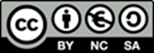 Situació d’aprenentatgeDESCRIPCIÓPer què aquesta situació d’aprenentatge? Està relacionada amb alguna altra? Quin és el context? Quin repte planteja?COMPETÈNCIES ESPECÍFIQUESAmb la realització d’aquesta situació d’aprenentatge s’afavoreix l’assoliment de les competències específiques següents:TRACTAMENT DELS TRES COMPONENTS TRANSVERSALS DE LES COMPETÈNCIES CLAU DEL BATXILLERATOBJECTIUS D’APRENENTATGE I CRITERIS D’AVALUACIÓSABERSAmb la realització d’aquesta situació d’aprenentatge es tractaran els sabers següents:DESENVOLUPAMENT DE LA SITUACIÓ D’APRENENTATGEQuines són les principals estratègies metodològiques que es preveuen utilitzar?, quins tipus d’agrupament realitzarem?, quins són els principals materials que necessitarem?, etc.ACTIVITATS D’APRENENTATGE I D’AVALUACIÓMESURES I SUPORTS UNIVERSALSMESURES I SUPORTS ADDICIONALS O INTENSIUSQuines mesures o suports addicionals o intensius es proposen per a cadascun dels alumnes següents:Departament:Curs:Matèria:Títol de la matèria:Títol de la matèria:Títol de la matèria:Realitzat per:Revisat per:Aprovat per:Nom i cognomCàrrecProfessor/aCap de DepartamentDireccióDataLlistat de les modificacions de la plantilla Llistat de les modificacions de la plantilla Llistat de les modificacions de la plantilla Llistat de les modificacions de la plantilla Núm. RevisióDataDescripció de la modificacióDistribució0007/03/2022Creació del documentWeb0118/09/2023Inclusió situació d’aprenentatgeWebLlistat de les modificacions del contingut de la programacióLlistat de les modificacions del contingut de la programacióLlistat de les modificacions del contingut de la programacióNúm. RevisióDataDescripció de la modificació00Creació del DocumentDepartament:Curs:Matèria:Títol de la matèria:Títol de la matèria:Títol de la matèria:UD NÚM:         TÍTOL: DURADA TOTALOBJECTIUS DIDÀCTICSCOMPETÈNCIES BÀSIQUESCONTINGUTS D’APRENENTATGE:CRITERIS D’AVALUACIÓCONNEXIONS AMB D’ALTRES MATÈRIESRECURSOS I MATERIALSTítolCurs (nivell educatiu)Matèria/ÀmbitCompetències específiquesMatèriaObjectius d’aprenentatgeQuè volem que aprengui l’alumnat i per a què?CAPACITAT + SABER + FINALITATCriteris d’avaluacióCom sabem que ho han après?ACCIÓ + SABER + CONTEXT1.1.2.2.3.4.3.5.6.SaberMatèria1234ActivitatDescripció de l’activitat d’aprenentatge i d’avaluacióTemporitzacióActivitatDescripció de l’activitat d’aprenentatge i d’avaluacióTemporitzacióActivitats inicialsQuè en sabem?--...Activitats de desenvolupamentAprenem nous sabers--...Activitats d’estructuracióQuè hem après?--...Activitats d’aplicacióApliquem el que hem après--...Alumne/aMesura i suport addicional o intensiu